Технологическая карта НОД
Ф.И.О. педагога:  Малышева Юлия ЛеонидовнаОбразовательная область: Художественное развитие. РисованиеТема: «Снежинка»
Характеристика группы: старшая группаПредварительная работа:  чтение худ. литературы о зиме, снеге, снегурочке, снежинках; беседы о зимней природе; наблюдение за природными явлениями на прогулках, из окон. Просмотр видео-сказок о снежинках, чтение стихов, рассматривание картин и иллюстраций на данные темы.Оборудование: волшебный сундучок, миска со снегом, демонстрационный материал (картинка ледяного кристалла, снежинки, снегопада, воды), раздаточный материал (листы бумаги для рисования формата А4, гуашь, кисть, подставка для кисти, салфетка), компьютер, проектор, презентация.Цель НОД: создать условия для обобщения знаний о природных явлениях, таких как образование снега, закрепление метода прикладывания в изобразительном искусстве.Задачи этапов:
1. Образовательные – закрепить знания детей об образовании снега, как явления.2. Воспитательные –  воспитывать у детей интерес к природным явлениям, чувство любви к природе, любознательность 
- воспитывать бережное отношение к природе родного края3. Развивающие – развивать творческие способности детей, воображение, речь, внимание, память.Интеграция областей: познавательное развитие, речевое развитие, социально-коммуникативное развитие, физическое развитие, художественно-эстетическое развитие. Планируемый результат: дети закрепят полученные знания о природном явлении, узнают как образуется снег; ребенок проявляет интерес к информации, которую получает во время общения, положительные эстетические чувства и эмоции при просмотре картинок; интересуется физическими явлениями через экспериментирование; интересуется играми, природой, активно и доброжелательно взаимодействует с педагогом и сверстниками в решении игровых и познавательных задач. Основные понятия: водяной пар, ледяные кристаллы, снежинка, лед, центральная точка, вода.Методы, приемы, формы взаимодействия: Методы и приемы ТРИЗ-РТВ – Метод системного оператораФормы взаимодействия – групповая, фронтальная, индивидуальная;Формы взаимодействия – фантазирование, рассматривание, беседа, разговоры, экспериментирование, устные и графические упражнения. Этапы НОД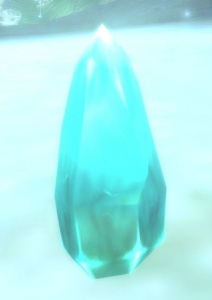 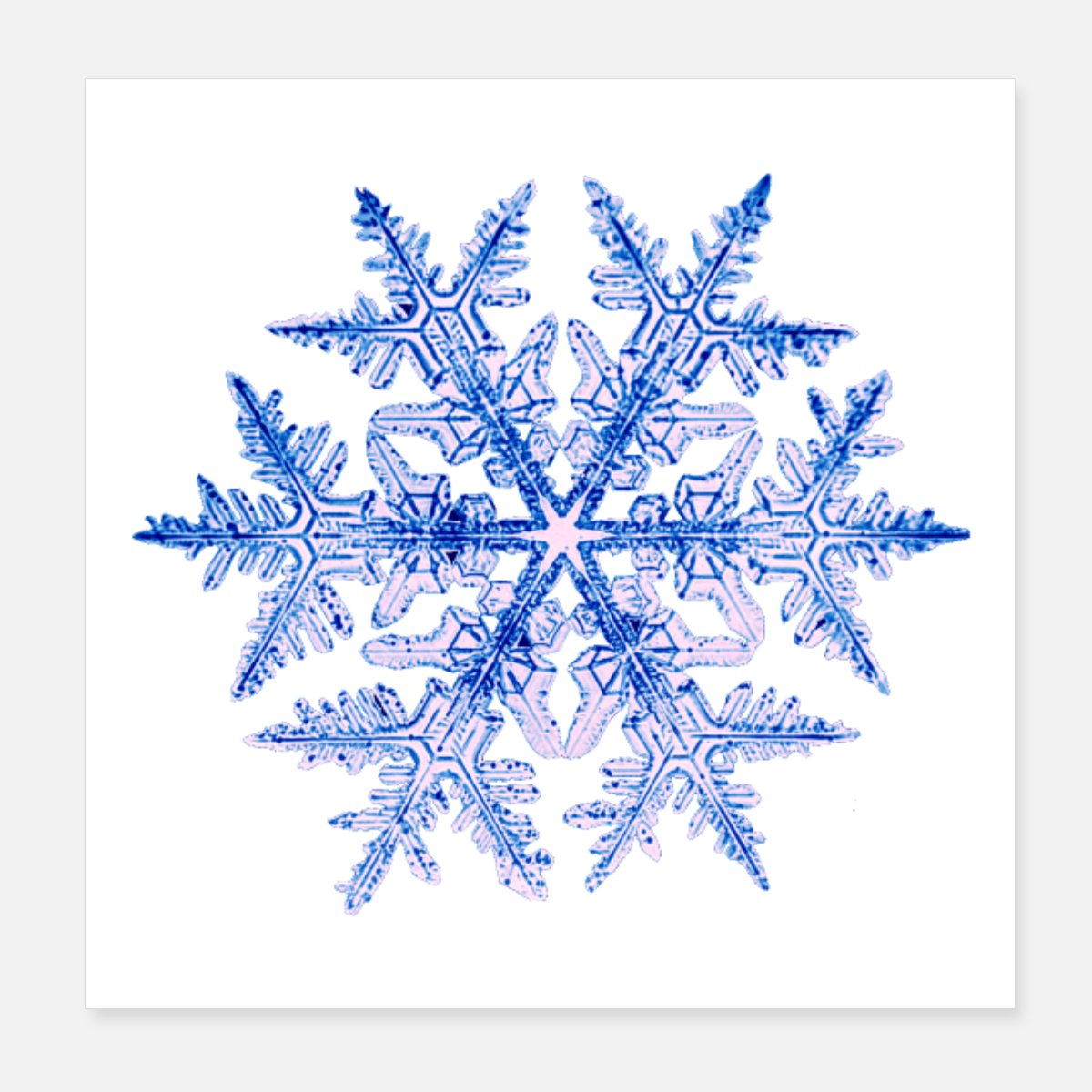 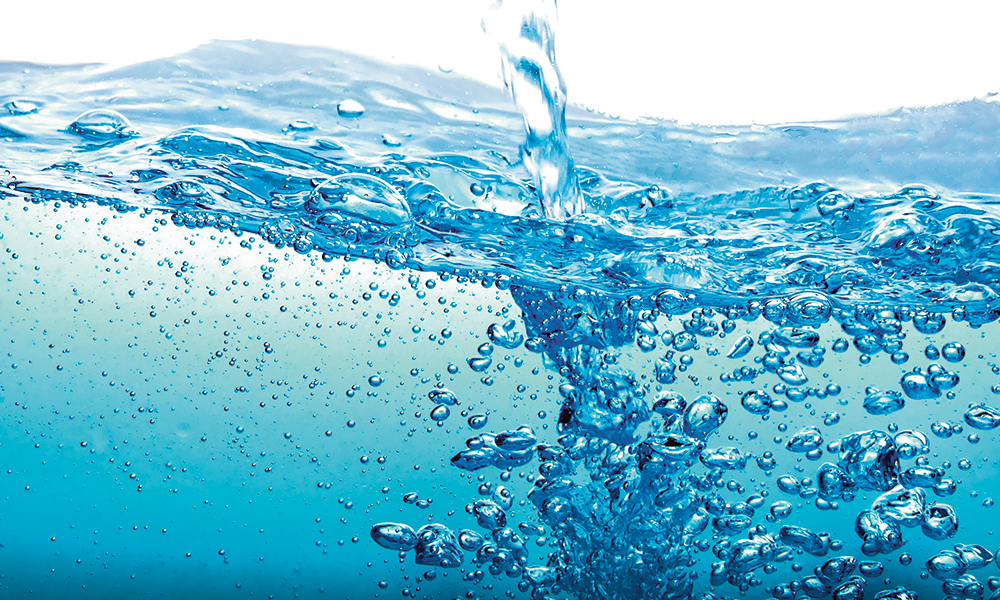 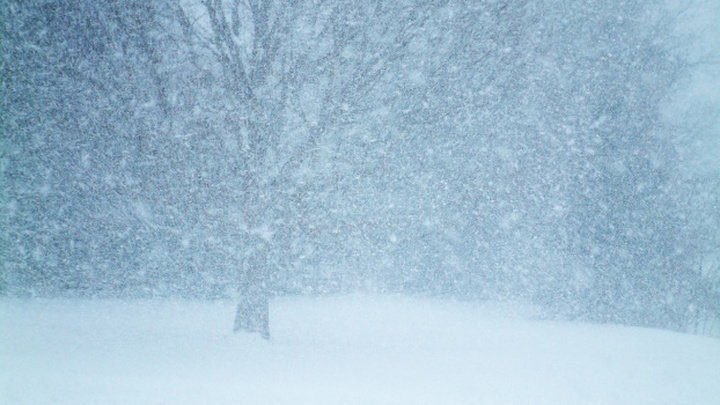 Этап НОДДеятельность педагогаФорма, метод, приемОжидаемый результатОрганизационныйЗдравствуйте, ребята! Сегодня к нам пришел неожиданный сюрприз! Вот такой «волшебный» сундучок. Хотите узнать от кого он? Для этого нам нужно отгадать загадку:
Дед мороз пришел к нам в гости 
С хрупкой, белоснежной гостьей. 
Он назвал ее дочуркой. 
Эта девочка… (Снегуркой)
(СЛАЙД 2)Фронтальная, групповая;
Загадывание и отгадывание загадок;Дети заинтересовались персонажем, от которого пришла посылка; отгадали загадку; МотивационныйА вам  интересно что в нем? (ДА), А давайте поиграем? Игра называется «Секретик», сейчас каждый из Вас по очереди подойдет к сундучку, и не смотря внутрь, потрогает что в нем лежит. Только самое главное правило: НИКОМУ  НЕЛЬЗЯ рассказывать, что там лежит. Иначе Вы проиграете! Готовы? (ДА!) Проводится игра.А теперь отгадайте загадку:
Хлопья белые летят,
Тихо падают, кружат,
Стало все вокруг бело.
Чем дорожки замело? (СНЕГ) СЛАЙД 3-4

Ребята, а скажите, пожалуйста, какой снег? (БЕЛЫЙ, ХОЛОДНЫЙ, РАЗСЫПЧАТЫЙ И Т.П.) А как вы думаете, как делается снег? А хотели бы узнать? Фронтальная, индивидуальная.Дети предположили, что находится в сундучке, узнали новую игру, познакомились с правилами и научились их исполнять. Отгадали загадку, поставили цель: «Узнать, как появляется снег»Основной этапДля начала, я хочу у вас спросить, а из чего состоит снег? (Подводим к ответу: снежинка) Конечно! Снег это много-много снежинок! Посмотрите, какие красивые снежинки! Вам нравится? А вы знаете как появляются снежинки? Давайте я Вам расскажу! Оказывается, снежинки – это кристаллы! Такие же как бриллианты, только из воды и льда. Вы знали, что облака – это капельки воды? Вот, эти капельки, попадают на пыль, которая поднимается в небо с воздухом, после они замерзают и получаются вот такие маленькие кристаллики, которые мы можем увидеть только под микроскопом! (СЛАЙД 7)Вот именно с этого и начинается жизнь снежинки! А потом, эти кристаллики, как магнитом приклеиваются к друг-другу. И формируется снежинка. (СЛАЙД 8) Значит, снежинка когда родилась, чем она является? (кристаллом)  Ребята, а снежинки появляются в какое время года? А после зимы какое время года? А что же со снежинкой станет весной? (Растает, превратиться в воду)
А теперь давайте поиграем? Игра в снежок с вопросом:
1. Какой снег?
2. А что можно сделать из снега?
3. А какие вы знаете «снежные» игры?
4. А чем можно пользоваться только в снежную погоду?

Молодцы! А как называется явление, когда падает очень много снега? (СНЕГОПАД) 

А давайте мы с вами еще раз посмотрим, какие интересные бывают снежинки? (СЛАЙД 11)Ребята, а как вы думаете, из чего состоит снежинка? На что это похоже? На палочки! А давайте разберем снежинку? Сколько палочек вы видите на этой снежинке? Давайте посчитаем? Верно, их 6! А теперь попробуйте каждый из Вас создать у себя такую же снежинку!
МОЛОДЦЫ! 
А теперь давайте встанем и немного разомнемся?
Ёжик смотрит на снежинки.
(Превращаемся в ёжика — приседаем на корточки, ладошки на коленях, голову отклоняем немного назад и плавно поворачиваем её из стороны в сторону, глядя вверх)
— Это, — думает, — ежинки…
(В том же положении поднимаем и опускаем плечи — «ёжик рассуждает» )Белые, колючие
И к тому ж — летучие.
(Также, сидя на корточках, пытаемся поймать «ежинки» — поочерёдно тянемся в разные стороны вверх то одной, то другой рукой и зажимаем кулачки)
(Поднимаемся на ноги)
Паучок на паутинке
(Изображаем паучка: расставляем пошире ноги, опускаем туловище вниз, ладони лежат на полу, ноги сгибаем в коленях)
Тоже смотрит на снежинки:
(Поворачиваем голову из стороны в сторону)
— Ишь, какие смелые
Эти мухи белые!
(В этом положении немного походим по полу, как паучок, пытаясь догнать «белых мух»)
(Поднимаемся на ноги)
Заяц смотрит на снежинки:
(Становимся зайчиком — приседаем на корточки, ручки держим перед собой на уровне груди)
— Это заячьи пушинки…
(Попрыгаем «зайчиком», одновременно сжимая и разжимая ладошки, как будто ловим «пушинки»)
Видно, заяц — весь в пуху —
Чешет шубу наверху.
(Пусть малыш будет зайчиком и повернётся к вам спиной, а вы «почешете» ему спинку-«шубку» массажными движениями)
(Поднимаемся на ноги)
Мальчик смотрит на снежинки:
(Руки на поясе, смотрим вверх и поворачиваем голову из стороны в сторону)
— Это, может быть, смешинки?..
(Разводим прямые руки в стороны, одновременно поднимая и опуская плечи)
Не поймёт он, почему
Очень весело ему.
Фронтальная, групповая.
Беседа, дискуссия, рассказ воспитателя, демонстрация слайдов, сравнение, проведение аналогий, деление целого на части, создание целого из части.Предположили из чего могут быть сделаны снежинки. Сравнили кристаллы с бриллиантами, вспомнили времена года, разобрали снежинку на «составные части», собрали снежинки из счетных палочек, вспомнили счет от 1 до 6.  Закрепление материалаА вы бы хотели создать волшебную снежинку? Давайте ее нарисуем? 
РИСОВАНИЕ АКВАРЕЛЬЮ/ ГУАШЬЮ. 
В процессе: 
1. определяем центр листка,
2. Проводим прямые линии, 
3. Учимся пересекать прямые линии,
4. Вспоминаем технологию прикладывания;
5. Сравниваем готовый рисунок с исходным изображением.
Фронтальнаая, индивидуальная,Дискуссия, запоминание частей снежинки, изображение снежинки.Запомнили части, повторили счет от 1 до 6, научились определять центральную точку листа, закрепили умение проводить прямые линии, диагонали, сравнили свои рисунки с исходным образцом.РефлексияВоспитатель: Ребята! А мы совсем забыли о нашем волшебном сундучке! Что же стало с нашим снегом? Давайте посмотрим. Во что он превратился? (В ВОДУ) А какая вода, посмотрите… Чистая или грязная? ГРЯЗНАЯ. А значит снег на улице какой? Чистый или грязный? А вы бы стали пить такую воду? А почему? А значит снег какой? Грязный, а его можно есть? НЕТ.ФРОНТАЛЬНЫЙ ОПРОС ДЕТЕЙ:
1. Что нового вы узнали?
2. А что было интереснее всего?
Ребят, а Снегурочка нам в подарок отправила мультфильм! Как вы думаете о чем он может быть?Фронтальная, групповая с элементами индивидуального опроса.Вспомнили, чем занимались сегодня; определили информацию, которая ранее была не известна.